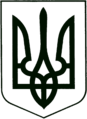 УКРАЇНА
    МОГИЛІВ - ПОДІЛЬСЬКА МІСЬКА РАДА 
   ВІННИЦЬКОЇ ОБЛАСТІВИКОНАВЧИЙ КОМІТЕТ  РІШЕННЯ№234Від 27.08.2021р.                                                       м. Могилів – ПодільськийПро передачу на баланс управління житлово-комунального господарства міської ради нежитлових приміщень комунальної власності	Керуючись ст.ст.29, 30, 60 Закону України «Про місцеве самоврядування в Україні», відповідно до рішення 45 сесії міської ради 7 скликання від 19.03.2020р. №1055 «Про делегування повноважень щодо управління майном комунальної власності територіальної громади міста Могилева - Подільського», з метою більш ефективного та якісного управління комунальним майном,-   виконком міської ради ВИРІШИВ:Передати з балансу фінансово - економічного управління міської ради (Ротар В.І.) на баланс управління житлово – комунального господарства міської ради (Стратійчук І.П.) нерухомого майна комунальної власності Могилів - Подільської міської територіальної громади Могилів - Подільського району Вінницької області за адресами згідно з додатком 1.Створити комісію з приймання – передачі нерухомого майна у складі згідно з додатком 2.Комісії вжити всіх необхідних заходів з приймання-передачі зазначеного майна згідно чинного законодавства України.Управлінню житлово - комунального господарства міської ради (Стратійчук І.П.) прийняти майно комунальної власності у встановленому законом порядку.Контроль за виконанням даного рішення покласти на першого заступника міського голови Безмещука П.О..      Міський голова    	                                      Геннадій ГЛУХМАНЮК                         Додаток 1							             до рішення виконавчого                                                                                     комітету міської ради							             від 27.08.2021 року №234Нежитлові приміщення комунальної власності, що передаються з балансу фінансово-економічного управління міської ради на баланс управління житлово-комунального господарства міської ради(грн)Керуючий справами виконкому			          Володимир ВЕРБОВИЙ                          Додаток 2							             до рішення виконавчого                                                                                     комітету міської ради							             від 27.08.2021 року №234Склад комісіїз приймання-передачі нерухомого майнаБезмещук Петро Олександрович   - перший заступник міського голови,                                                             голова комісії. Члени комісії: Ротар Віктор Іванович                    - начальник фінансово-економічного                                                              управління міської ради;Стратійчук Ігор Павлович              - начальник управління житлово-                                                             комунального господарства міської                                                              ради;Власюк Марина Вікторівна            - начальник відділу бухгалтерського                                                             обліку та звітності, головний                                                              бухгалтер;Бурик Наталя Василівна                 - начальник відділу бухгалтерського                                                             обліку та звітності, головний                                                              бухгалтер.Керуючий справами виконкому			           Володимир ВЕРБОВИЙ№з/пНайменування основних засобівІнвентарний номерНомер субрахункуПервинна (переоцінена) вартість1.Нежитлове приміщення - частина підвалу "А1"1013100011013461352.Будівля площа Соборна, 2,11013100031013398003.Цегельний гараж вул. Володимирська, 11101310006101349634.Будівля прохідної вул. Горького, 103101310007101339355.Склад цегельний вул. Горького,103101310008101386406.Склад запчастин вул. Горького,103101310009101344367.Нежитлове приміщення (підвал) вул. Стависька,111013100101013120208.Будівля вул. Полтавська, 89/21013100161013848199.Будівля церкви площа Соборна, 4101310017101393535810.Нежитлове приміщення 1 поверху вул. Володимирська, 710131002110136053011.Нежитлова будівля площею 13,7 кв.м вул. Тугушова, 41-а1013100231013720612.Нежитлова будівля площею 65,4кв.м вул. Тугушова, 41-б10131002410133701613.Нежитлова будівля пл.711,5 кв.м вул. В.Стуса, 561013100331013248788814.Гараж (8 боксів) пл.196,1кв.м вул. Стуса, 56-а101310034101325355715.Гараж (6 боксів) пл.247,5 кв.м вул. Стуса, 54/710131003510132126116.Нежитлова будівля склад вулканізація літ."Г"10131003810133730,3417.Будівля (теплиця) літ."Б"11000001101361918.Гаражні бокси1013100041013295719.Гаражні бокси1013100051013295720.Гаражні бокси1013100061013295721.Гаражні бокси1013100071013295722.Будівля літ."А"з підвалом літ."А" стоматологічна поліклініка10310016101310507823.Нежитлова будівля 2х поверх літ."А", вул. Київська, 29 101310029101315036824.Нежитлова будівля літ."А", вул. Володимирська,18 1013100301013226891525.Нежитлове приміщення літ."А1", вул. Вірменська,1910131003110131849706026.Мойка літ."В", вул. Володимирська,181013100321013500027.Гараж літ."Б",вул. Володимирська,18101310033101352172228.Нежитлове приміщення 1 поверху вул. Володимирська, 3, пл. 47,9101310034101375520,3529.Нежитлове приміщення 1 поверху вул. Володимирська, 5, пл. 49,21013100351013105183,7130.Нежитлове приміщення 1 поверху, вул. Володимирська, 5, пл. 30,85101310036101365953,631.Нежитлове приміщення 1 пов. вул. Володимирська,14, пл. 35,90101310037101320640,7132.Нежитлове приміщення 1 пов.вул. Володимирська,14, пл. 43,30101310038101324895,3333.Нежитлове приміщення 1 пов. вул. Володимирська,14, пл. 27,80101310039101315983,6134.Нежитлове приміщення 1 пов. вул. Полтавська, 3, пл. 48,81 10131004010135568,0935.Нежитлове приміщення 1,просп. Незалежності, 287, пл.144,71013100411013214272,7336.Тепловодолічильник - 3447,9 Гк "PICOCAL", вул. Київська, 44 (стоматологічна поліклініка)1014300011014295637.Тепловий лічильник (в нежитловій будівлі "А", вул. Володимирська,181014300021014950038.Лічильник води №315488 (вул. Київська, 44, стоматологічна поліклініка)111370001111320539.Електролічильник №379760 (вул. Київська, 44, стоматологічна поліклініка)111370002111349040.Лічильник обліку електропостачання СО И446 (вул. Київська, 29) 111370003111330041.Лічильник обліку електропостачання НІК №2301(вул. Володимирська,18) 111370004111359142.Лічильник обліку водопостачання Vc №0135692 (вул. Володимирська,18)111370005111332043.Електролічильник газу Astaris Gallus G4 2000 №U01023717 (вул. Вірменська,19)111370006111395044.Лічильник обліку газу Metrix G4 №103079 (вул. Вірменська,19) 111370007111390045.Лічильник обліку електропостачання НІК №2102-02 М1 (вул. Вірменська,19)111370008111335046.Лічильник обліку електропостачання СО-ЭА05М1 №221001002 (вул. Вірменська,19)111370009111335047.Лічильник обліку електропостачання ТИП5СМ4 №9387401(вул. Вірменська,19)111370010111320048.Лічильник обліку води КВ-1,5 №260134 (вул. Вірменська,19)111370011111332049.Ворота 1 (вул. Володимирська,18 передано від РДА)111373351113242750.Огорожа 2-4 (вул. Володимирська,18 передано від РДА)1113733611138784Разом:26128545,47